Урок по теме: «Пропорция»Цели:Создать условия для осознания и осмысления нового математического понятия «отношение»; показать правила записи и прочтения отношений;Развивать познавательный интерес, умение сравнивать, обобщать; развивать внимание, воображение учащихся, их кругозор, культуру математической речи, прививать интерес к изучению математики.Воспитательные: воспитание аккуратности, чувство коллективизма, самоконтроляНа уроке применяются технологии : групповая, игровая, ИКТ, постановка проблемной ситуацииХод урока.Организационный момент Активизация познавательной деятельности учащихсяДобрый день ребята. Сегодня на уроке мы познакомимся с новым понятием, а заодно вспомним некоторые советы которые помогут лучше усваивать материал.Совет 1. Настройтесь на успех.Чтобы поверить в себя и свои силы мы проведем разминку, найдем отношения чиселКакое выполнялось действие? ( деление)Что находили в каждом случае? (частное)Как ещё по другому называют частное? (отношение)Какие отношения имеют одинаковые значения? Подчеркнем можно составить равенства:3 : 2 = 6 : 40,4 : 0,1= 0,16 : 0,0460 : 12 = 2,5 :0,5Равенства чего мы записали? (отношений)- Ребята,  равенства  двух отношений носят название - пропорция.  Сегодня на уроке мы поговорим о пропорции, узнаем свойства, связанные с пропорцией. Запишите тему урока «ПропорцияIII. Изучение нового материала.Ещё раз проговорим определение пропорции и запишем получившиеся у нас пропорцииРавенство двух отношений и называют пропорцией. Числа, составляющие пропорцию, называют членами пропорции. С помощью букв пропорцию можно записать так: a:b=c:d или , Читается: “а  относится к b, как с относится к d”, или “отношение а к b равно отношению с к d”Прочитаем наши пропорции разными способами.Дана пропорция: 32 : 0,8= 16 : 0,04Как проверить верна ли  пропорция? (найти отношения)Итак, чтобы проверить, верно ли составлена пропорция, вычисляют значение каждого отношения, составляющего пропорцию. Если отношения равны, то пропорция верна.Совет 2. Необходимо хорошо понимать смысл правилВ математике очень важно уметь теоретический материал на практике, а для этого надо хорошо понимать смысл правилВитя Верхоглядкин составил пропорции. Проверьте усвоил ли он материал, правильно ли составил пропорции.1)9:3=24:8 – да, т.к. 3=32) 1,5:0,1=0,3:0,2- нет. Т.к.15≠1,53) 2,5:0,5=45:9- да, т.к.5=54) 2,5:0,5=3+2- нет, т.к.3+2 не отношение5)  20:5=8:2- да, т.к. 4=46) 0,5*12=24:4- нет. Т.к.0,5*12 не отношениеСовет 3. Не ломайте голову в одиночестве. Примеры будут решаться легче, если к решению вы приступите в компании с другом.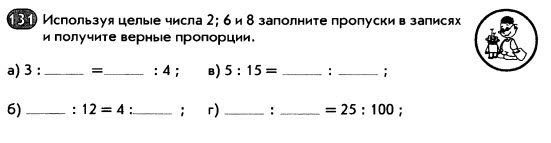 Докажите, что пропорция составлена верно.- В записанных пропорциях назовите числа, которыми вы начинали и заканчивали запись пропорций. Попробуйте дать им названия. (Где они находятся?)( После заслушивания ответов ребят, учитель дает определение средним и крайним членам пропорции) , где а и d крайние члены, в и с- средние члены пропорции. (слайд) Запишем в тетради4 . Проверка осмысления.Назовите в составленных нами пропорциях крайние и средние членыВ составленных вами пропорциях найдём произведение её крайних и средних членов-Какую закономерность вы заметили?-Какой вывод можно сделать?Вывод: Произведение крайних членов равно произведению средних членов. Итак,мы сформулировали основное свойство пропорции.В верной пропорции произведение крайних членов равно произведению средних. Данное свойство также помогает проверить верно ли составлена пропорция.Запишем в тетради.Далее создается проблемная ситуация: Можно ли из данной пропорции 24 :6 = 8 : 2 составить новые пропорции? Сколько?    На размышление учащимся дается две минуты, затем верное решение демонстрируется на доске с помощью следующей таблицы, если будет время (Таблица не убирается с доски до конца урока.)Вывод делают сами ученики.Запись в тетрадях учащихся                                         a : b   =   c : d                                a · d= b · cПодведение итогов. С каким понятием вы познакомились на уроке?Какое свойство пропорции узнали?А сейчас выполнив верные вычисления  узнаем кто ввел понятие « пропорция». У вас на столе для каждого разложены карточки. Выполним задание получите фамилию. Кто сделает подходит и получает оценку.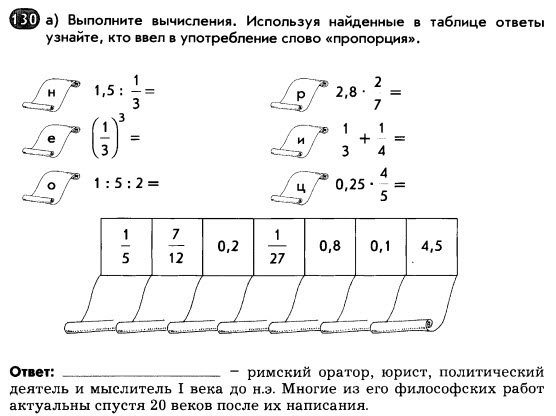 На следующих занятиях вы узнаете, где  и на каких уроках вы встретитесь  с пропорциями?3: 2=0,16 : 0,04=0,4 : 0,1=6 : 4=1:5=2,5 :0,5=60 : 12=32:0,8=